Об исполнении бюджетаАлексеевского муниципальногорайона за  2019 год	Заслушав и обсудив доклад председателя финансово-бюджетной палаты Алексеевского муниципального района О.Н.ЛеденцоваСовет Алексеевского муниципального района решил:1. Утвердить отчет об исполнении бюджета Алексеевского муниципального района за 2019 года по доходам в сумме 902659,1тыс.руб., по расходам в сумме 939635,5тыс.руб., с бюджетным дефицитом в сумме 36976,4тыс.руб. и следующие показатели:- доходов бюджета Алексеевского муниципального района по кодам классификации доходов бюджетов согласно приложению № 1 к настоящему решению;- доходов бюджета Алексеевского муниципального района по кодам видов доходов, подвидов доходов, классификации операций сектора государственного управления, относящихся к доходам бюджета, согласно приложению № 2 к настоящему решению;- расходов бюджета Алексеевского муниципального района по ведомственной структуре расходов бюджета Алексеевского муниципального района согласно приложению № 3 к настоящему решению;- расходов бюджета Алексеевского муниципального района по разделам и подразделам, целевым статьям и видам расходов классификации расходов бюджетов согласно приложению № 4 к настоящему решению;- источников финансирования дефицита бюджета Алексеевского муниципального района по кодам классификации источников финансирования дефицита бюджетов согласно приложению № 5 к настоящему решению;- источников финансирования дефицита бюджета Алексеевского муниципального района по кодам групп, подгрупп, статей, видов источников финансирования дефицита бюджетов классификации операций сектора государственного управления, относящихся к источникам финансирования дефицита бюджетов согласно приложению № 6 к настоящему решению.2. Утвердить отчет об исполнении резервного фонда Исполнительного комитета Алексеевского муниципального района за  2019 год согласно приложению № 7 к настоящему решению.3.Разместить настоящее решение на сайте Алексеевского муниципального района в сети Интернет. Глава Алексеевского муниципального района,председатель Совета                                                                                 С.А. ДемидовАЛЕКСЕЕВСКИЙ  РАЙОННЫЙ СОВЕТАЛЕКСЕЕВСКОГО МУНИЦИПАЛЬНОГО РАЙОНАРЕСПУБЛИКИ ТАТАРСТАН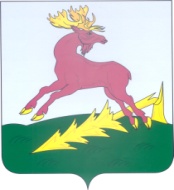 ТАТАРСТАН РЕСПУБЛИКАСЫАЛЕКСЕЕВСКМУНИЦИПАЛЬ РАЙОНЫНЫҢАЛЕКСЕЕВСКРАЙОН СОВЕТЫРЕШЕНИЕ30.04.2020п.г.т. Алексеевское КАРАР№ 310